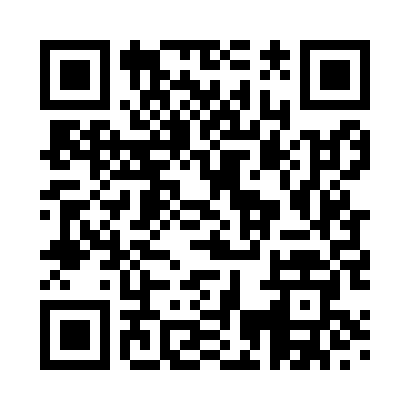 Prayer times for Market Deeping, Lincolnshire, UKMon 1 Jul 2024 - Wed 31 Jul 2024High Latitude Method: Angle Based RulePrayer Calculation Method: Islamic Society of North AmericaAsar Calculation Method: HanafiPrayer times provided by https://www.salahtimes.comDateDayFajrSunriseDhuhrAsrMaghribIsha1Mon2:544:421:056:449:2811:172Tue2:544:431:056:449:2811:163Wed2:554:441:066:449:2711:164Thu2:554:451:066:449:2711:165Fri2:564:451:066:439:2611:166Sat2:564:461:066:439:2511:167Sun2:574:471:066:439:2511:158Mon2:574:481:066:439:2411:159Tue2:584:491:076:429:2311:1510Wed2:584:501:076:429:2211:1411Thu2:594:521:076:419:2211:1412Fri3:004:531:076:419:2111:1413Sat3:004:541:076:419:2011:1314Sun3:014:551:076:409:1911:1315Mon3:024:561:076:409:1811:1216Tue3:024:581:076:399:1611:1217Wed3:034:591:076:389:1511:1118Thu3:045:001:086:389:1411:1119Fri3:045:021:086:379:1311:1020Sat3:055:031:086:369:1211:0921Sun3:065:041:086:369:1011:0922Mon3:075:061:086:359:0911:0823Tue3:075:071:086:349:0711:0724Wed3:085:091:086:339:0611:0725Thu3:095:101:086:339:0511:0626Fri3:105:121:086:329:0311:0527Sat3:105:131:086:319:0111:0428Sun3:115:151:086:309:0011:0429Mon3:125:161:086:298:5811:0330Tue3:135:181:086:288:5711:0231Wed3:135:191:086:278:5511:01